Program og tale sommerafslutning og dimission 2022.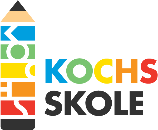 Wow – vejr – fantastisk forsamlingVelkommenKære elever, kære ansatte, kære forældre og først fremme kære afgangselever. Velkommen til sommerafslutning og dimission. Vi har glædet os utrolig meget til denne dag, og hvor er det skønt at se så mange sommerglade og forventningsfulde unge mennesker her i dag. Og hvor er det skønt at vi nu kan samles, og få sagt ordentligt farvel og tak til jer.Jeg vil lige skitsere programmet for den næste times tid. Programmet skulle også være delt ud. Det er sådan at lige om lidt skal vi alle sammen underholdes af skoleorkestretGennemgå programmet……..Vi starter med at LinedanserKære forældre, kære familier, kære medarbejdere og frem for alt kære afgangselever.Øjeblikket er kommet. Afskedens time nærmer sig. Om et par timer er det hele forbi og om kort tid sidder I med jeres afgangsbevis i hånden – beviset på afslutningen af 10 års skolegang.På skolens vegne skal der herfra lyde et kæmpe stort tillykke med dagen i dag.Og til jer unge, smukke, nysgerrige, kreative og foretagsomme afgangselever:Denne tale er først og fremmest til JERDet er jo med blandede følelser at jeg skal holde en tale som den jeg nu vil holde for jer. For dels er dagen i dag jo en festdag. En dag hvor vi fejrer at I har gennemført og afsluttet jeres grundskoleforløb her på Kochs Skole. Men det er samtidigt også en dag hvor vi som skole siger farvel til jer, og en dag hvor I også skal tage afsked med hinanden og jeres lærere.I dag fejrer vi også for første gang i Kochs Skoles historie at vi har dimitterende elever fra vores internationale linje. Det er en stor fornøjelse at vi nu efter 5 år også kan mønstre afgangselever fra vores internationale afdeling.På denne jeres sidste dag på Kochs Skole håber jeg, at I kan tænke tilbage på en masse gode oplevelser, I har haft gennem årene på skolen. Nogle af jer har en historie her, der går helt tilbage til, da I for snart 10 år siden startede i børnehaveklassen, andre er kommet til undervejs i skoleforløbet.Jeg har læst lærernes udtalelser – jeg har underskrevet jeres afgangsbeviser og så har jeg hørt lidt fra Bjarke, Hans og Lene hvad er I for en årgang. De siger bl.a.Vilje til fællesskab trods nogle gange vanskelige forhold, stærke bånd, masser af grin og venlighed, tendens til nærmest at kravle ind i hinanden, villige til at lege med i MOT og sindssygt gode samtaler i fagene, velforberedte (ind til videre) til eksamen, afsindigt gode til projektarbejder, villige til at flytte sig og yde en indsats for fællesskabet, de bedste menneskesyn og menneskerettighedsholdninger set til dato, extra wide open - intet stikker de under gulvtæpperne, videbegærlige, diskussions- og debatlystne, masser af holdninger som I gerne debatterer,Så nåede I hertil. I har nu officielt afsluttet jeres grundskoleforløb på Kochs Skole. Bag jer ligger de sidste hårde uger med skriftlige og mundtlige prøver. Når jeg har set jeres resultater kan jeg se at det er godt – endog rigtig godt. I har gjort jer umage – I har knoklet – og det har belønnet sig.I har nu gennemført og fuldført noget. Det skal I og vi være stolte af. For det kræver noget at fuldføre et skoleforløb. Det kræver vedholdenhed og udholdenhed. Det kræver deltagelse og hårdt arbejde. Og sidst men ikke mindst kræver det ansvarlighed. Ansvarlighed for jeres egen læring og trivsel, og ansvarlighed for fællesskabets læring og trivsel. Dette har såvel I som skolens lærere leveret.Jeg vil derfor også gerne rose jer.For det ansvar I har taget for jer selv og hinanden i den daglige undervisning – fysisk OG virtuelt - og generelt det ansvar I har taget for jeres handlinger på skolen.For jeres tilkobling til lærerne og undervisningenFor jeres vilje til at turde lære noget – turde være ambitiøseFor jeres evne til at samarbejde, og støtte og hjælpe hinanden. I har været en årgang præget af et stærkt fællesskab. Et fællesskab der har givet plads til alt og alle.Tak for jeres foretagsomhed og jeres nysgerrighed.Tak for jeres omsorg for hinanden og jeres evne til at skabe trygge fællesskaber. Det betyder uendeligt meget at I med hinanden har formået at skabe et rum og et sted hvor det har været rart at være og rart at lære. Sidst men ikke mindst tak for jeres ærlige selv – for evnen og viljen til at turde være jer selv. For jeres mod til at stå ved jer selv.Disse værdier, og disse egenskaber håber jeg at I vil bringe med jer videre i jeres uddannelsesforløb og videre i jeres liv som helhed. Jeg håberAt I fortsat tager ansvar for jer selv og de andre måske nye bekendtskaber jeres liv vil bringe jer i kontakt medAt I fortsat kobler jer på jeres fremtidige lærere og kammerater. At I fortsat tør være åbne og nysgerrige.At I fortsat tør være ambitiøse – med jeres uddannelse – og i jeres liv.At I lader noget ligge. Det I hver især måtte ønske at gøre bedre eller anderledes.At I fortsat evner at støtte og hjælpe jeres kommende klassekammerater, og de mennesker der måtte krydse jeres vej. At I tør gøre fremmede til venner.Her på skolen har I først slået rødder – siden udviklet vinger, og nu er I flyvefærdige – i hvert fald så flyvefærdige som I kunne nå at blive.Vi skal i dag sige farvel til jer og I skal sige farvel til hinanden. Nuskilles jeres og vores veje. Nogle skal i 10. klasse, nogle i gymnasiet eller anden ungdomsuddannelse, andre på efterskole.Jeg håber, at I fremover kan tænke tilbage på jeres tid her, som en tid hvor I er blevet klogere og dygtigere, men også en tid hvor I har udviklet jer til at blive hele mennesker. Hele mennesker der er klar til at bidrage til og tage ansvar for de fællesskaber I fremadrettet vil blive en del af. Til slut vil jeg gerne have lov til at sige tak.Til jer forældre: Det føles sikkert som lang tid siden at jeres barn havde første skoledag, hvor de stod med forventningsfulde øjne og nye skoletasker på ryggen og knugede deres lille hånd i jeres.Tillykke med jeres unge mennesker. I skal og kan være stolte over jeres børn. Tak for jeres interesse for og opbakning til skolen og tak for det gode samarbejde. Uden jer var det næppe lykkedes at opnå så flot et resultat som vi står med i dag. Tak til lærerne og alle andre ansatte, både de af jer der har fulgt eleverne til dørs i 9. klasse og KI5, men også til de lærere der har været omkring klasserne tidligere i skoleforløbet: Frugterne er jo netop høstet, men frøene er sået tidligt, og blevet plejet, passet på, og udviklet lige siden.Jeg har kæmpe respekt for jeres store engagement og jeres ambitioner på elevernes vegne. Det betyder noget at I vil noget med jeres undervisning, at I vil noget med de unge mennesker – det smitter af på undervisningen og det sætter sig i eleverne. Dejligt med så fantastiske rollemodeller. Også I kan og skal være stolte af de unge.Afslutningsvist står kun tilbage at ønske et stort tillykke til afgangseleverne. Pas på jer selv, pas på hinanden.Til årgang 2022 fra Kochs Skole:Tillykke med jeres eksamenOg her burde vi så måske råbe et Kochs hurra for afgangseleverne, men det venter vi med til lidt senere efter eleverne har fået overrakt deres eksamensbevis. KOCHSKORENENå – nu kan vi ikke trække spændingen længere. Men inden vi går i gang med selve overrækkelsen af afgangsbeviserne vil jeg lige forklare hvordan det kommer til at foregå. Jeg vil et efter et læse afgangselevernes navne op. Når man hører sit navn bevæger man sig ned ad den røde løber. Her vil man få overrakt sit eksamensbevis fra en af vores 0.klasses-elever. Dernæst modtager man et håndtryk og et tillykke fra mig, og endeligt vil klasselærerne udlevere et Kochs-smykke, hvorefter eleven igen går tilbage til sin plads. Der er MANGE der skal have sit afgangsbevis – jeg vil derfor gerne opfordre til at hver enkelt elev gennemgår processen forholdsvist hurtigt. Der må gerne klappes mens hver enkelt elev tager sin tur, men der skal være stille når eleven er tilbage på sin plads igen. Endvidere vil jeg også gerne opfordre til at vi klapper lige så meget af nr. 1 som af nr. 43 så alle vises den samme respekt. Når alle elever har modtaget beviser råber vi i fællesskab et Kochs hurra for alle afgangseleverne.Godt – vi er klar overrækkelse af afgangsbeviser – Hold a – hold bVi skal nu allesammen udbringe et Kochs hurra for afgangseleverne, og for dem der ikke ved det består det af tre lange hurraer efterfulgt af tre korte. Og det må gerne være noget der kan høres i hele Århus!9. årgang 2022 – de længe leveTak skal i haveInden vi synger den sidste sang vil jeg gerne have lov til at sige tak. Tak til pedeller og musikfolk for at få stillet det hele op både her og i forhold til den efterfølgende reception, tak til Rie og tak til alle I andre for at være med til at gøre dette til en ganske særlig dag for 9. årgang. Efter vi har sunget vil skolen være vært med et lille glas bobler. Jeg håber at mange forældre har tid til at blive en halv times tid for at få sagt ordentligt farvel til skolen. Til slut vil jeg gerne ønske alle en rigtig god og velfortjent sommerferie. Jeg håber at I vil nyde den, og bruge den sammen med familie og venner, nære og kære. Vi ses igen til 1. skoledag i august. Vi slutter med alle børn har retJuni 2022Jens DegnSkoleleder